          ПОСТАНОВЛЕНИЕ 						JОПО разработке плана привлечения сил и средств для тушения пожаров и проведения аварийно-спасательных работ на территории Паспаульского сельского поселения и контроле за его выполнениемВ соответствии с Федеральным законом от 21.12.1994 г. № 69-ФЗ «О пожарной безопасности», от 06.10.2003 г. № 131-ФЗ «Об общих принципах организации местного самоуправления в Российской Федерации», в целях совершенствования организации тушения пожаров на территории Паспаульского сельского поселения
                                               постановляю:Установить следующий порядок привлечения сил и средств пожарной охраны на тушение пожаров на территории Паспаульского сельского поселения:
- выезд подразделений пожарной охраны на тушение пожаров и их ликвидацию осуществляется в соответствии с планом привлечения сил и средств по тушению пожаров на территории Паспаульского сельского поселения.
2. Мероприятия по организации тушения пожаров в поселении направить на своевременное прибытие пожарной охраны и иных служб к месту пожара с введением в действие достаточного количества огнетушащих средств.
3. Утвердить план привлечения сил и средств для тушения пожаров и проведения аварийно-спасательных работ на территории Паспаульского сельского поселения (приложение 1).
4. Утвердить порядок привлечения сил и средств для тушения пожаров и проведения аварийно-спасательных работ на территории Паспаульского сельского поселения  (приложение 2).
5. Рекомендовать индивидуальным предпринимателям, организациям и учреждениям независимо от форм собственности разработать и утвердить противопожарные мероприятия в подведомственных организациях, учреждениях.
6. Контроль за выполнением настоящего постановления оставляю за собой.
7. Настоящее постановление опубликовать (обнародовать) на официальном сайте администрации Паспаульского сельского поселения.Глава Паспаульского сельского поселения                                                      В.И.МетлевПриложение №1
к Постановлению администрацииПаспаульского сельского поселения
от 04.06.2021г. № 33ПЛАН
порядка привлечения сил и средств для тушения пожаров
и проведения аварийно-спасательных работ
на территории Паспаульского сельского поселенияДПД  5 чел.; средства связи и оповещения: мобильная; Противопожарный инвентарь и оборудование – Цистерна АРС-14 ПМ (500 л), мотопомпа, багор 1 шт., лом 1 шт.5 штыковых лопат, 5 топоров, 3 пожарных костюма, одежда пожарная 3 комплекта .Приложение №1
к Постановлению администрацииПаспаульского сельского поселения
от 04.06.2021г. № 33Положение
о порядке привлечения сил и средств для тушения пожаров и проведения аварийно-спасательных работ на территории  Паспаульского сельского поселения 1. Общие положения1.1. Настоящее положение разработано в соответствии с Федеральным законом от 21.12.1994 г. № 69-ФЗ «О пожарной безопасности», Федеральным законом от 06.10.2003 г. № 131-ФЗ «Об общих принципах организации местного самоуправления в Российской Федерации», Федеральным законом от 22.07.2008г. «Технический регламент о требованиях пожарной безопасности» и регулирует порядок привлечения сил и средств подразделений пожарной охраны и организаций для тушения пожаров и проведения аварийно-спасательных работ на территории  Паспаульского сельского поселения 
1.2. Для тушения пожаров и проведения аварийно-спасательных работ на территории Паспаульского сельского поселения привлекаются следующие силы:
- подразделение районной противопожарной службы 4ПСЧ;
- подразделения добровольной пожарной дружины;
При возникновении пожаров и других чрезвычайных ситуаций на объектах жизнеобеспечения поселения руководители: 4ПСЧ  направляют к месту пожара аварийно-технические бригады.
Для тушения пожаров и проведения аварийно-спасательных работ на территории Паспаульского сельского поселения привлекаются следующие средства:
- пожарная и специальная техника;
- средства связи;
- огнетушащие вещества, находящиеся на вооружении в подразделениях пожарной охраны;
- первичные средства пожаротушения, а также приспособления для целей пожаротушения, вспомогательная и водоподающая техника организаций, представляемая на безвозмездной основе.
1.3. Для тушения пожаров используются все источники водоснабжения (водообеспечения) организаций, независимо от форм собственности и назначения, на безвозмездной основе.
1.4. Руководители организаций обязаны:
- содержать в исправном состоянии системы и средства противопожарной защиты, включая первичные системы тушения пожаров, не допускать их использования не по назначению;
- оказывать содействие пожарной охране при тушении пожара;
- предоставлять при тушении пожаров на территории организаций необходимые силы и средства;
- обеспечить доступ должностным лицам пожарной охраны при осуществлении ими служебных обязанностей по тушению пожаров на территории, в здания, сооружения и иные объекты организаций;
- сообщать в пожарную охрану о состоянии дорог и изменении подъездов к объекту.2. Порядок привлечения сил и средств на тушение пожаров2.1.Привлечение сил и средств пожарной охраны и противопожарных формирований организаций на тушение пожаров и проведение аварийно-спасательных работ при их тушении осуществляется на условиях и в порядке, установленном законодательством Российской Федерации и настоящим Положением.
2.2. Порядок привлечения сил и средств в границах Паспаульского сельского поселения утверждается Главой Администрации Паспаульского сельского поселения, на объектах – руководителем объекта.
2.3. Выезд подразделений противопожарных формирований на тушение пожаров и проведение аварийно-спасательных работ осуществляется в безусловном порядке, независимо от форм собственности объектов защиты.
При следовании на пожар пожарная техника пользуется правом беспрепятственного проезда, первоочередного обеспечения горюче-смазочными материалами на автозаправочных станциях и проведения ремонтных работа на станциях технического облуживания.
2.4. Взаимодействие подразделений пожарной охраны с аварийными и специальными службами организаций при тушении пожаров осуществляется на основании Плана привлечения сил и средств для тушения пожаров. В План включаются все подразделения пожарной охраны, добровольные пожарные формирования, дислоцирующиеся на территории Паспаульского сельского поселения и (или) обслуживающие данную территорию. Корректировка Планов проводится по мере необходимости.
2.5. Координацию деятельности всех видов пожарной охраны и аварийно-спасательных формирований, участвующих в тушении пожаров и проведении аварийно-спасательных работ на территории Паспаульского сельского поселения осуществляет в установленном порядке руководитель 4ПСЧ (должностное лицо ОГПС).
2.6. Непосредственное руководство тушением пожара осуществляется прибывшим на пожар старшим оперативным должностным лицом пожарной охраны, которое управляет на принципах единоначалия личным составом и техникой пожарной охраны и организацией участвующих в тушении пожара, а также дополнительно привлеченными к тушению пожара силами.
2.7. Руководитель тушения пожара отвечает за выполнение задачи, за безопасность личного состава пожарной охраны, участвующего в тушении пожара и привлеченных к тушению пожара дополнительных сил.
Никто не вправе вмешиваться в действия руководителя тушения пожара или отменять его распоряжения при тушении пожара.
Указания руководителя тушения пожара обязательны для исполнения всеми должностными лицами и гражданами на территории, на которой осуществляются действия по тушению пожара.
При необходимости руководитель тушения может принимать решения, в том числе ограничивающие права должностных лиц и граждан на указанной территории.
2.8. Руководитель тушения пожара устанавливает границы территории, на которой осуществляются действия по тушению пожара, порядок и особенности боевой работы личного состава, определяет необходимое количество привлекаемой пожарной и другой техники.
2.9. В случае недостаточного количества или выхода из строя пожарной или специальной техники руководитель гарнизона (должностное лицо ОГПС) совместно с Главой Администрации, начальником штаба ГОЧС и ПБ принимают меры по привлечению дополнительных сил и средств других противопожарных подразделений и организаций.
2.10. Выезд следственной оперативной группы милиции к месту пожара осуществляется в соответствии с приказами и инструкциями о взаимодействии в установленном порядке.Поддержка/ОтзывCtrl+Enter© 2016-2021г. Copyright ООО «НЦИТ»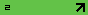 Российская ФедерацияРеспублика АлтайСельская администрацияПаспаульского сельскогопоселенияЧойского районаРоссия ФедерациязыАлтай РеспубликаЧой аймакПаспаул iуртынгАдминистрациязыот 04 июня 2021 года № 33с.Паспаул№ п\пНаименование населенных пунктовПодразделения пожарной охраны, привлекаемые к тушению пожаровСпособ вызова, сообщения (тел.И другие)Расстояние до населенного пункта (км)Техника, привлекаемая для тушения пожаровДополнительные силы1.С. Паспаул4ПСЧ 01, с моб.-01,101, 11218 2 пожарные машины ДПД,ДМГМотопомпаЦистерна АРС-14 ПМ2.С. Туньжа.4ПСЧ01, с моб.-01,101, 112 72 пожарные машины ДПД,ДМГМотопомпаЦистерна АРС-14 ПМ3.С. Левинка4ПСЧ01, с моб.-01,101, 11282 пожарные машины ДПД,ДМГМотопомпаЦистерна АРС-14 ПМ4.С. Сугул4ПСЧ01, с моб.-01,101, 11225 2 пожарные машины ДПД,ДМГМотопомпаЦистерна АРС-14 ПМ5.С. Салганда4ПСЧ01, с моб.-01,101, 112282 пожарные машины ДПД,ДМГМотопомпаЦистерна АРС-14 ПМ6С.Сухой Карасук4ПСЧ01, с моб.-01,101, 112322 пожарные машины ДПД,ДМГМотопомпаЦистерна АРС-14 ПМ